САРАТОВСКАЯ ГОРОДСКАЯ ДУМАРЕШЕНИЕ19.02.2015 № 43-491г. СаратовО наделении полномочиями в рамках реализации программы «Жилье для российской семьи» В целях реализации постановления Правительства Российской Федерации от 05.05.2014 № 404 «О некоторых вопросах реализации программы «Жилье для российской семьи» в рамках государственной программы Российской Федерации «Обеспечение доступным и комфортным жильем и коммунальными услугами граждан Российской Федерации», руководствуясь постановлением Правительства Саратовской области                    от 14.11.2014 № 634-П «Об утверждении некоторых положений в рамках реализации программы «Жилье для российской семьи» и статьей 24 Устава муниципального образования «Город Саратов», Саратовская городская ДумаРЕШИЛА:1. Определить уполномоченным органом, ответственным за формирование на территории муниципального образования «Город Саратов» списков граждан, имеющих право на приобретение жилья экономического класса в рамках реализации программы «Жилье для российской семьи»                  и представление их уполномоченному лицу по ведению сводного по Саратовской области реестра граждан, включенных в такие списки граждан, а также за информационное обеспечение реализации указанной программы на территории муниципального образования «Город Саратов», комитет по управлению имуществом города Саратова.2. Настоящее решение вступает в силу со дня его официального опубликования.Глава муниципального образования «Город Саратов»                                                        О.В. Грищенко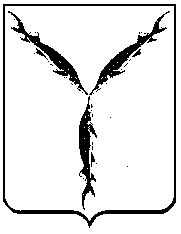 